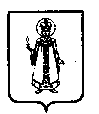 Муниципальный Совет Слободского сельского поселения Угличского муниципального района Ярославской областиР Е Ш Е Н И Еот 01.03.2019  № 1О внесении изменений в решение Муниципального СоветаСлободского сельского поселения от 28.08.2013 № 17«Об утверждении Положения о старостах населенных пунктовСлободского сельского поселения»В соответствии с Федеральным законом от 06.10.2003 № 131-ФЗ «Об общих принципах организации местного самоуправления в Российской Федерации», Законом Ярославской области от 20.12.2018 № 84-з «Об отдельных вопросах статуса старост сельских населенных пунктов в Ярославской области»,  Указом Губернатора Ярославской области от 14.02.2019 № 36 «Об образце и описании удостоверения старосты сельского населенного пункта», решением Муниципального Совета Слободского сельского поселения от 15.11.2012 г. № 31 «Об утверждении Положения о собраниях и конференциях граждан в Слободском сельском поселении», Уставом Слободского сельского поселения, Муниципальный Совет Слободского сельского поселения четвертого  созываРЕШИЛ:Внести в решение Муниципального Совета от 28.08.2013 № 17 «Об утверждении  Положения о старостах населенных пунктов Слободского сельского поселения» следующие изменения:1. Пункт 4 раздела I. «ОБЩИЕ ПОЛОЖЕНИЯ» изложить  в новой редакции:«4.  Гражданину Российской Федерации, назначенному на должность старосты сельского населенного пункта, вручается удостоверение, которым он пользуется в течение срока своих полномочий.Оформление и выдача удостоверения старосты сельского населенного пункта Слободского сельского поселения производится Администрацией Слободского сельского поселения, которое подписывается Главой Слободского сельского поселения.Образец и описание удостоверения старосты сельского населенного пункта  утверждается указом Губернатора Ярославской области».Раздел V. «ПРАВА СТАРОСТЫ» дополнить абзацами  5,6,7,8,9,10 следующего содержания:«- присутствовать на заседаниях Муниципального Совета Слободского сельского поселения Угличского муниципального района Ярославской области;- получать консультации специалистов Администрации Слободского сельского поселения  по вопросам, связанным с их деятельностью;- пользуется правом первоочередного приема должностными лицами Администрации Слободского сельского поселения;- проводит личные приемы жителей соответствующего сельского населенного пункта, направляет по их результатам предложения в Администрацию Слободского сельского поселения;- оказывает помощь (организационную, информационную) жителям соответствующего сельского населенного пункта при их обращениях в Администрацию Слободского сельского поселения;- информирует население, проживающее в соответствующем населенном пункте, о своей деятельности не реже одного раза в год в порядке, установленном нормативными  правовыми актами Администрации Слободского сельского поселения.».Раздел VI. Положения о старостах населенных пунктов Слободского сельского поселения  изложить в новой редакции:« VI. ГАРАНТИИ ДЕЯТЕЛЬНОСТИ СТАРОСТЫ СЕЛЬСКОГО НАСЕЛЕННОГО ПУНКТАСтаросте сельского населенного пункта Слободского сельского поселения  могут устанавливаться гарантии по возмещению следующих расходов, связанных с осуществлением его деятельности:использование общественного транспорта, личных транспортных средств;использование средств связи;приобретение канцелярских товаров.Порядок и предельный размер возмещения старосте сельского населенного пункта Слободского сельского поселения расходов, связанных с осуществлением его деятельности, устанавливается представительным органом Слободского сельского поселения.Возмещение расходов производится на основании письменного заявления старосты населенного пункта Слободского сельского поселения, а также документов, подтверждающих понесенные расходы.».Раздел VI Положения о старостах населенных пунктов Слободского сельского поселения  считать разделом VII.Раздел VII Положения о старостах населенных пунктов Слободского сельского поселения  считать разделом VIII.Раздел VIII Положения о старостах населенных пунктов Слободского сельского поселения  считать разделом IX.Приложение 1 к Положению о старостах населенных пунктов Слободского сельского поселения изложить в новой редакции:«Приложение 1к Положению о старостах населённых пунктовТерритории населённых пунктов, на которых осуществляется деятельность старост2. Решение вступает в силу с момента его обнародования (опубликования) согласно ст.38 Устава Слободского сельского поселения.3. Опубликовать данное решение в «Информационном вестнике Слободского сельского поселения».№ п/пНаименование населенного пунктаФИО старостыКлементьевский сельский округКлементьевский сельский округКлементьевский сельский округс.Клементьево, ул.Центральная, ул.Полевая, ул.ЛеснаяМосквина Людмила Анатольевнас.Клементьево,ул.Городская, ул.ПодгорнаяЛебедева Наталья Николаевна д.Ременино, д.Катунинод.Горки, д.ЯмышовкаЧубрина Елена Николаевнад.Добрилово, с.Спасское.д.Новосёлка. д.Тараканово,д.БородиноЯнкова Любовь Александровнад.Пономарицы, д.Кривцово, с.Ефремово, д.Абатурово. д.Миснево. д.Заболотье,д.КоншиноСизова Людмила МихайловнаСлободской сельский округСлободской сельский округСлободской сельский округп.Зелёная Роща, д.9Муратов Алексей Сергеевичп.Зелёная Роща, д.1Бизина Надежда Александровнап.Зелёная Роща, д.5п.Зелёная Роща, д. 2, 3, 4, 6,7, 8Иванова Татьяна Михайловнап.Зелёная Роща,  д.12Михейко Элла Михайловна п. Зеленая Роща, д.13 подъезд 1Киселева Нина Николаевна п. Зеленая Роща д.13 подъезд 2Решунова Евгения Сергеевна п.Зелёная Роща, д.15Воробьёва Тамара Петровнап.Зелёная Роща, д.18с.Дивная Гора, ул.Центральная,ул.Лесная  Валова Тамара Алексеевна с.Дивная Гора, ул.Колхозная Мочалова Екатерина Вячеславовна д.Быльцыно д.Манушкино, д. Петряевка, д. Баушовка, д. Мелентьево Козлов Максим ЕвгеньевичКозлова Алена Олеговна д.  Печкино Горулева Любовь Валентиновна д.  Потопчино Литвинова Ирина Викторовнад. Варгуново (до моста) д. Новинки д. Марьино Лимонова Светлана Анатольевна д. Варгуново (от моста до конца деревни)Евдокимова Анастасия Викторовна д. ИванищиСоловьева Людмила Николаевнад. ИванисовоЕрошкина Галина Николаевна д. УраковоСажинова Ирина Александровнад. Гвоздево, д. Ермоловод. Калиновка, д. ПетровоБольшакова Ирина Леонидовнад. МухиноКаленский Игорь Александрович с. ЧурьяковоФедюнин Юрий Александрович с. Чурьяково -2Власова Яна Сергеевна д. ДерябиноБольшакова Наталья Сергеевна д. Баскачи, д. Нестерово,д. Челганово, д. Васильки,д. Шевердино, х.Серебряникова ДачаВолодина Валентина Михайловнад. Юсово, д. Буланово,д. М.МельничноеБизина  Елена  Борисовнад. СлободаЛупанова Наталья Алексеевна д. ПудовоШлейгер Раиса Давыдовнад. ГрибановоПантелеев Сергей Борисович д. ТекленевоКазнина Татьяна Алексеевнад. ХуторыБычкова Вера Александровнад.ВысоковоЛарионова Ольга Михайловна с. ЗолоторучьеМасолина Мария Федоровнас. Зоторучье ул. Возрождения Бектяшкин Юрий Александровичс. Золоторучье, ул. Сиреневая д.1 корпус 1 Волков Виталий Александрович с. Золоторучье, ул. Сиреневая д.2 корпус 1Иванова Альфия Гуламовна с. Золоторучье, ул. Сиреневая д.2 корпус 2Старостина Наталья Серафимовна с. Золоторучье, дом 38 Васильева Альбина Гурьевна с. Золоторучье, ул. Заречная Клюшкин Виктор Викторович д.СеливановоОленёв Юрий Глебовичд. МонастырскаяИванова Зинаида Леонтьевнад. Курениново Соколова Тамара Александровна д. Модявино Устинов Виктор Васильевич д. Яковлевское, д. АрхангельскоеПокровский сельский округПокровский сельский округПокровский сельский округс.Покровское: ул.МолодёжнаяВикулова Наталья Николаевнас.Покровское: ул.Лесная,  ул.МирнаяСковпень Юлия Николаевна с.Покровское:  ул.СтроителейГерасимова Елена Васильевна с.Покровское:  ул.ЦветочнаяБашунова Ольга Александровна с.Покровское:  ул.Центральная, ул.МайскаяВодопьянова Ирина Анатольевна д. Воробьево, д. ИванцевоКрылова Ольга Анатольевна д. Черные, д. ХаритоновоМедведева Екатерина Владимировна д. СавиноМизенко Надежда Ивановна д. ФалюковоКарандулина Ольга Михайловна д. ПоповкаЗверев Владимир Петрович д. Противье, д. Займище,д. Чириково, д. ГородищеПотапов Александр Николаевич д. Кузнецово, д.ПлещеевоРумянцева Юлия Алексеевна д.Вороновод.Федотово, д.Загайново,д. Жаворонки, д.Шемякино, д. Антухово Матенина Елена ЕвгеньевнаНикольский сельский округНикольский сельский округНикольский сельский округс.Никольское:  ул.МолодёжнаяСерова Галина Геннадьевна  с.Никольское: ул. ЦентральнаяРонгуль Татьяна Николаевна с.Никольское: ул. ЗаречнаяБуланова Светлана Николаевна с.Никольское:  ул. КлубнаяНикитина Нина Алексеевна д.ИнарховоКарнакова Вера Николаевна д. ПавлоковоИсайкина Раиса Владимировнад. Лопатино, д. Жары,д. ВороновоКорсаков Виктор Евгеньевич д. ВыползовоСтепанов Игорь Афанасьевич д.ХомеровоАлиева Геозаль Шамистан кзыд. Зубково, д. Малая ДуброваКухилава Татьяна ДмитриевнаГлава Слободского сельского поселения                                     М.А. Аракчеева